AGENDANOTICE OF MEETING The Canyon Economic Development Corporation Regular Meeting will take place Thursday, August 12, 2021 at 4:30 PM in the Conference Room at 1605 4th Avenue in Canyon Texas, to discuss the following agenda items.Call to OrderConsider and Approve Minutes of July 15, 2021 Meeting.Consider and Approve July 2021 Financials.Discuss and Amend approved CEDC Budget for 2021-2022. Public Comments/Presentations.Executive Session Pursuant to Texas Government Code §551.087 Regarding Economic Development Projects.Consider and Take Appropriate Action on items discussed in Executive Session.Adjourn.								Evelyn Ecker_____________________								Evelyn Ecker, Executive Director I certify that the above Notice of Meeting was posted on the bulletin board of the Civic Complex of the City of Canyon, Texas on Monday, August 9, 2021.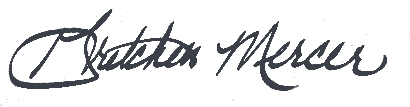 							Gretchen Mercer, City Clerk